„Boružiukų" grupės STEAM veikla„Boružiukai" vis dar džiaugiasi auksiniu rudeniu. Lauko klasėje tyrinėjo besikeičiančias rudens spalvas. Vaikai maišė dažus ir stebėjo, kaip jos keičiasi.Mokytoja Rita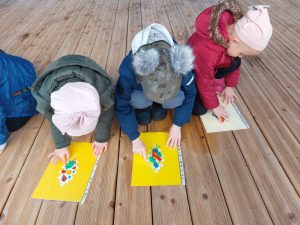 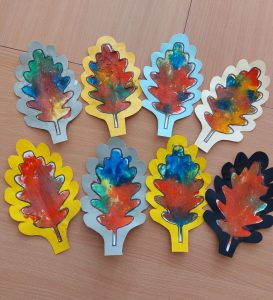 